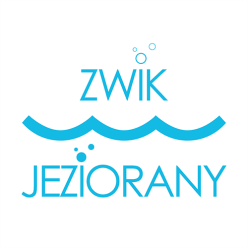 Załącznik nr 2 ................................................(miejscowość i data)DANE OFERENTA:Imię i nazwisko / nazwa:.......................................................................................................................................................Adres:.......................................................................................................................................................PESEL/REGON:.......................................................................................................................................................Numer NIP / dowód osobisty (seria i numer)................................................................           ............................................................................ Telefon / adres e-mail .................................................................          ............................................................................. OFERTAOdpowiadając na ogłoszenie o przetargu ofertowym pisemnym, którego przedmiotem jest zbycie będącego na wyposażeniu Zakładu Wodociągów i Kanalizacji Spółka                  z ograniczoną odpowiedzialnością 11-320 Jeziorany ul. Kolejowa 6, używanej koparko ładowarki marki JCB, model 4CX 4x4, rok produkcji 2004, numer identyfikacyjny: 0943636, składam ofertę zakupu przedmiotowej maszyny, za kwotę:................................................. zł bruttosłownie złotych: ......................................................................................................... Oświadczam, że zapoznałem/am się z regulaminem przetargu oraz warunkami zawartymi w ogłoszeniu przetargu pisemnego i akceptuję je bez zastrzeżeń.Oświadczam, że jestem zobowiązany treścią oferty do dnia przeniesienia własności maszyny.Do niniejszej oferty dołączam:1) kserokopię dowodu tożsamości*2) aktualny odpis z KRS*3) aktualny wypis z ewidencji działalności gospodarczej*4) pełnomocnictwo*     *niepotrzebne skreślić    ………………………………………………………                                                                                      (czytelny podpis składającego ofertę)